社團法人台南市聲暉協進會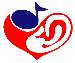 聲暉志工服務報名表姓名學校/科系或服務單位學歷請貼二吋照片  (可使用檔案   照片)身分證字號出生年月日請貼二吋照片  (可使用檔案   照片)聯絡方式手機/電話：                  LINE ID：                   手機/電話：                  LINE ID：                   手機/電話：                  LINE ID：                   手機/電話：                  LINE ID：                   手機/電話：                  LINE ID：                   手機/電話：                  LINE ID：                   手機/電話：                  LINE ID：                   手機/電話：                  LINE ID：                   請貼二吋照片  (可使用檔案   照片)聯絡方式通訊住址請貼二吋照片  (可使用檔案   照片)聯絡方式E-mail請貼二吋照片  (可使用檔案   照片)身心障礙證明 □無  □第     類   □輕度 □中度 □重度 □極重度 □無  □第     類   □輕度 □中度 □重度 □極重度 □無  □第     類   □輕度 □中度 □重度 □極重度 □無  □第     類   □輕度 □中度 □重度 □極重度志願服務紀錄冊□無 □有，編號                     發給單位                   □無 □有，編號                     發給單位                   □無 □有，編號                     發給單位                   □無 □有，編號                     發給單位                   溝通方式 □口語 □手語 □筆談 □唇語 □其他：                  □口語 □手語 □筆談 □唇語 □其他：                  □口語 □手語 □筆談 □唇語 □其他：                  □口語 □手語 □筆談 □唇語 □其他：                  □口語 □手語 □筆談 □唇語 □其他：                  □口語 □手語 □筆談 □唇語 □其他：                  □口語 □手語 □筆談 □唇語 □其他：                  □口語 □手語 □筆談 □唇語 □其他：                  □口語 □手語 □筆談 □唇語 □其他：                 語言能力程度請勾選：1.╴╴語 □聽 □說 □讀 □寫 □文字翻譯 □口譯        2.╴╴語 □聽 □說 □讀 □寫 □文字翻譯 □口譯        3.╴╴語 □聽 □說 □讀 □寫 □文字翻譯 □口譯      請勾選：1.╴╴語 □聽 □說 □讀 □寫 □文字翻譯 □口譯        2.╴╴語 □聽 □說 □讀 □寫 □文字翻譯 □口譯        3.╴╴語 □聽 □說 □讀 □寫 □文字翻譯 □口譯      請勾選：1.╴╴語 □聽 □說 □讀 □寫 □文字翻譯 □口譯        2.╴╴語 □聽 □說 □讀 □寫 □文字翻譯 □口譯        3.╴╴語 □聽 □說 □讀 □寫 □文字翻譯 □口譯      請勾選：1.╴╴語 □聽 □說 □讀 □寫 □文字翻譯 □口譯        2.╴╴語 □聽 □說 □讀 □寫 □文字翻譯 □口譯        3.╴╴語 □聽 □說 □讀 □寫 □文字翻譯 □口譯      請勾選：1.╴╴語 □聽 □說 □讀 □寫 □文字翻譯 □口譯        2.╴╴語 □聽 □說 □讀 □寫 □文字翻譯 □口譯        3.╴╴語 □聽 □說 □讀 □寫 □文字翻譯 □口譯      請勾選：1.╴╴語 □聽 □說 □讀 □寫 □文字翻譯 □口譯        2.╴╴語 □聽 □說 □讀 □寫 □文字翻譯 □口譯        3.╴╴語 □聽 □說 □讀 □寫 □文字翻譯 □口譯      請勾選：1.╴╴語 □聽 □說 □讀 □寫 □文字翻譯 □口譯        2.╴╴語 □聽 □說 □讀 □寫 □文字翻譯 □口譯        3.╴╴語 □聽 □說 □讀 □寫 □文字翻譯 □口譯      請勾選：1.╴╴語 □聽 □說 □讀 □寫 □文字翻譯 □口譯        2.╴╴語 □聽 □說 □讀 □寫 □文字翻譯 □口譯        3.╴╴語 □聽 □說 □讀 □寫 □文字翻譯 □口譯      請勾選：1.╴╴語 □聽 □說 □讀 □寫 □文字翻譯 □口譯        2.╴╴語 □聽 □說 □讀 □寫 □文字翻譯 □口譯        3.╴╴語 □聽 □說 □讀 □寫 □文字翻譯 □口譯      服務項目請照你〈妳〉的意願，依序填選二組：〈編寫1.2.〉□活動組/機動組(協助活動辦理或義賣) □行政組(行政事務協助) □宣導組 □關懷組*活動中我們將先以個人意願安排分組，並保留彈性調度權利請照你〈妳〉的意願，依序填選二組：〈編寫1.2.〉□活動組/機動組(協助活動辦理或義賣) □行政組(行政事務協助) □宣導組 □關懷組*活動中我們將先以個人意願安排分組，並保留彈性調度權利請照你〈妳〉的意願，依序填選二組：〈編寫1.2.〉□活動組/機動組(協助活動辦理或義賣) □行政組(行政事務協助) □宣導組 □關懷組*活動中我們將先以個人意願安排分組，並保留彈性調度權利請照你〈妳〉的意願，依序填選二組：〈編寫1.2.〉□活動組/機動組(協助活動辦理或義賣) □行政組(行政事務協助) □宣導組 □關懷組*活動中我們將先以個人意願安排分組，並保留彈性調度權利請照你〈妳〉的意願，依序填選二組：〈編寫1.2.〉□活動組/機動組(協助活動辦理或義賣) □行政組(行政事務協助) □宣導組 □關懷組*活動中我們將先以個人意願安排分組，並保留彈性調度權利請照你〈妳〉的意願，依序填選二組：〈編寫1.2.〉□活動組/機動組(協助活動辦理或義賣) □行政組(行政事務協助) □宣導組 □關懷組*活動中我們將先以個人意願安排分組，並保留彈性調度權利請照你〈妳〉的意願，依序填選二組：〈編寫1.2.〉□活動組/機動組(協助活動辦理或義賣) □行政組(行政事務協助) □宣導組 □關懷組*活動中我們將先以個人意願安排分組，並保留彈性調度權利請照你〈妳〉的意願，依序填選二組：〈編寫1.2.〉□活動組/機動組(協助活動辦理或義賣) □行政組(行政事務協助) □宣導組 □關懷組*活動中我們將先以個人意願安排分組，並保留彈性調度權利請照你〈妳〉的意願，依序填選二組：〈編寫1.2.〉□活動組/機動組(協助活動辦理或義賣) □行政組(行政事務協助) □宣導組 □關懷組*活動中我們將先以個人意願安排分組，並保留彈性調度權利可服務時間 □固定時間：每週 □一 □二 □三 □四 □五 □六 □日  □上午8~12 □下午14～17 □晚上18～21 □全天均可    可服務期間：     年     月     日至      年     月     日 □不定期：依協會辦理活動時間，協助參與。 □固定時間：每週 □一 □二 □三 □四 □五 □六 □日  □上午8~12 □下午14～17 □晚上18～21 □全天均可    可服務期間：     年     月     日至      年     月     日 □不定期：依協會辦理活動時間，協助參與。 □固定時間：每週 □一 □二 □三 □四 □五 □六 □日  □上午8~12 □下午14～17 □晚上18～21 □全天均可    可服務期間：     年     月     日至      年     月     日 □不定期：依協會辦理活動時間，協助參與。 □固定時間：每週 □一 □二 □三 □四 □五 □六 □日  □上午8~12 □下午14～17 □晚上18～21 □全天均可    可服務期間：     年     月     日至      年     月     日 □不定期：依協會辦理活動時間，協助參與。 □固定時間：每週 □一 □二 □三 □四 □五 □六 □日  □上午8~12 □下午14～17 □晚上18～21 □全天均可    可服務期間：     年     月     日至      年     月     日 □不定期：依協會辦理活動時間，協助參與。 □固定時間：每週 □一 □二 □三 □四 □五 □六 □日  □上午8~12 □下午14～17 □晚上18～21 □全天均可    可服務期間：     年     月     日至      年     月     日 □不定期：依協會辦理活動時間，協助參與。 □固定時間：每週 □一 □二 □三 □四 □五 □六 □日  □上午8~12 □下午14～17 □晚上18～21 □全天均可    可服務期間：     年     月     日至      年     月     日 □不定期：依協會辦理活動時間，協助參與。 □固定時間：每週 □一 □二 □三 □四 □五 □六 □日  □上午8~12 □下午14～17 □晚上18～21 □全天均可    可服務期間：     年     月     日至      年     月     日 □不定期：依協會辦理活動時間，協助參與。 □固定時間：每週 □一 □二 □三 □四 □五 □六 □日  □上午8~12 □下午14～17 □晚上18～21 □全天均可    可服務期間：     年     月     日至      年     月     日 □不定期：依協會辦理活動時間，協助參與。自傳（請簡述個人特質/興趣/相關經驗）特質/個性：特質/個性：特質/個性：特質/個性：特質/個性：特質/個性：特質/個性：特質/個性：特質/個性：自傳（請簡述個人特質/興趣/相關經驗）專長：專長：專長：專長：專長：專長：專長：專長：專長：自傳（請簡述個人特質/興趣/相關經驗）證照:證照:證照:證照:證照:證照:證照:證照:證照:自傳（請簡述個人特質/興趣/相關經驗）興趣：興趣：興趣：興趣：興趣：興趣：興趣：興趣：興趣：自傳（請簡述個人特質/興趣/相關經驗）經驗（如學校社團經驗或工作經驗等）：經驗（如學校社團經驗或工作經驗等）：經驗（如學校社團經驗或工作經驗等）：經驗（如學校社團經驗或工作經驗等）：經驗（如學校社團經驗或工作經驗等）：經驗（如學校社團經驗或工作經驗等）：經驗（如學校社團經驗或工作經驗等）：經驗（如學校社團經驗或工作經驗等）：經驗（如學校社團經驗或工作經驗等）：你/妳如何得知此訊息□協會會員 □學校 □DM □親友介紹 □網站             □其他           你/妳如何得知此訊息□協會會員 □學校 □DM □親友介紹 □網站             □其他           你/妳如何得知此訊息□協會會員 □學校 □DM □親友介紹 □網站             □其他           你/妳如何得知此訊息□協會會員 □學校 □DM □親友介紹 □網站             □其他           你/妳如何得知此訊息□協會會員 □學校 □DM □親友介紹 □網站             □其他           你/妳如何得知此訊息□協會會員 □學校 □DM □親友介紹 □網站             □其他           你/妳如何得知此訊息□協會會員 □學校 □DM □親友介紹 □網站             □其他           你/妳如何得知此訊息□協會會員 □學校 □DM □親友介紹 □網站             □其他           你/妳如何得知此訊息□協會會員 □學校 □DM □親友介紹 □網站             □其他           你/妳如何得知此訊息□協會會員 □學校 □DM □親友介紹 □網站             □其他           ＊報名方式：1.請詳細填寫報名表  2.二吋照片一張  E-MAIL：voiced@voiced.org.tw2.郵寄：社團法人台南市聲暉協進會（台南市永康區中華路349號8樓之1）3.本人親自報名。洽詢電話：06-3123196    傳真：06-3123197＊報名方式：1.請詳細填寫報名表  2.二吋照片一張  E-MAIL：voiced@voiced.org.tw2.郵寄：社團法人台南市聲暉協進會（台南市永康區中華路349號8樓之1）3.本人親自報名。洽詢電話：06-3123196    傳真：06-3123197＊報名方式：1.請詳細填寫報名表  2.二吋照片一張  E-MAIL：voiced@voiced.org.tw2.郵寄：社團法人台南市聲暉協進會（台南市永康區中華路349號8樓之1）3.本人親自報名。洽詢電話：06-3123196    傳真：06-3123197＊報名方式：1.請詳細填寫報名表  2.二吋照片一張  E-MAIL：voiced@voiced.org.tw2.郵寄：社團法人台南市聲暉協進會（台南市永康區中華路349號8樓之1）3.本人親自報名。洽詢電話：06-3123196    傳真：06-3123197＊報名方式：1.請詳細填寫報名表  2.二吋照片一張  E-MAIL：voiced@voiced.org.tw2.郵寄：社團法人台南市聲暉協進會（台南市永康區中華路349號8樓之1）3.本人親自報名。洽詢電話：06-3123196    傳真：06-3123197＊報名方式：1.請詳細填寫報名表  2.二吋照片一張  E-MAIL：voiced@voiced.org.tw2.郵寄：社團法人台南市聲暉協進會（台南市永康區中華路349號8樓之1）3.本人親自報名。洽詢電話：06-3123196    傳真：06-3123197＊報名方式：1.請詳細填寫報名表  2.二吋照片一張  E-MAIL：voiced@voiced.org.tw2.郵寄：社團法人台南市聲暉協進會（台南市永康區中華路349號8樓之1）3.本人親自報名。洽詢電話：06-3123196    傳真：06-3123197＊報名方式：1.請詳細填寫報名表  2.二吋照片一張  E-MAIL：voiced@voiced.org.tw2.郵寄：社團法人台南市聲暉協進會（台南市永康區中華路349號8樓之1）3.本人親自報名。洽詢電話：06-3123196    傳真：06-3123197＊報名方式：1.請詳細填寫報名表  2.二吋照片一張  E-MAIL：voiced@voiced.org.tw2.郵寄：社團法人台南市聲暉協進會（台南市永康區中華路349號8樓之1）3.本人親自報名。洽詢電話：06-3123196    傳真：06-3123197＊報名方式：1.請詳細填寫報名表  2.二吋照片一張  E-MAIL：voiced@voiced.org.tw2.郵寄：社團法人台南市聲暉協進會（台南市永康區中華路349號8樓之1）3.本人親自報名。洽詢電話：06-3123196    傳真：06-3123197備註:備註:備註:備註:備註:備註:備註:備註:備註:備註:收件編號：                 收件人簽名：               收件日期：收件編號：                 收件人簽名：               收件日期：收件編號：                 收件人簽名：               收件日期：收件編號：                 收件人簽名：               收件日期：收件編號：                 收件人簽名：               收件日期：收件編號：                 收件人簽名：               收件日期：收件編號：                 收件人簽名：               收件日期：收件編號：                 收件人簽名：               收件日期：收件編號：                 收件人簽名：               收件日期：收件編號：                 收件人簽名：               收件日期：